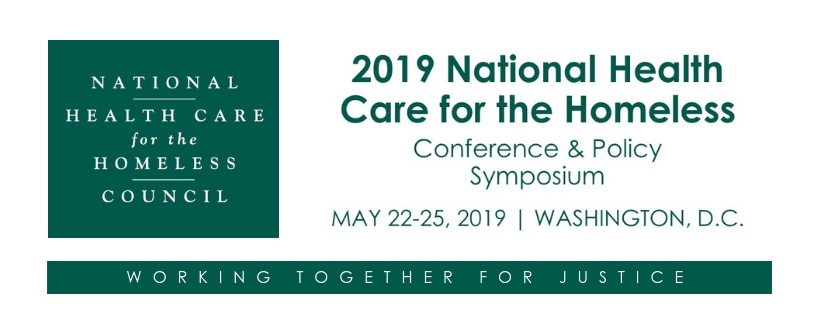 Call for Proposals: Submission FormThe following form follows the same steps for the electronic proposal submission. If you use this form for planning, you must submit the electronic proposal here.Author’s InformationAuthor’s DetailsAuthor’s Name: Insert hereEmail Address: Insert hereCompany: Insert hereTitle: Insert hereRace: Insert hereDo you identify as a member of the LGBT community? Yes/No/Prefer not to answerFirst time presenting? Yes/NoBiography (optional): Co-Author’s Details (if applicable)Name: Insert hereEmail Address: Insert hereCompany: Insert hereTitle: Insert hereSecond Co-Author’s Details (if applicable)Author’s Name: Insert hereEmail Address: Insert hereCompany: Insert hereTitle: Insert hereSubmission InformationSubmission’s Title: Insert HereLearning Objectives - 3 Recommended (Example: After participating in this session, attendees will be able to identify three barriers to care for unaccompanied homeless youth.) Primary Topic Track (Identify the track most closely related to your submission): Clinical & Hands-OnPolicy Administrative ResearchSecondary Topic Track (If Applicable): Clinical & Hands-OnPolicy Administrative ResearchSession Type – Select One: Workshop Presentation (90 mins)Facilitated Discussion (60 mins) Oral Presentation (30 mins)Poster PresentationSubmission SummaryPlease provide a shortened abstract that will be used in the printed conference program if your proposal is accepted. Proposals will not be reviewed based on this summary (LIMIT TO 100 WORDS): Insert hereSubmission DetailsPlease provide a description of your presentation for our in-depth training proposal submissions. Include the history behind your abstract, consider stating how and why is was developed, as well as a quick overview of what you propose to cover and projected outcomes (LIMIT TO 500 WORDS): Insert here